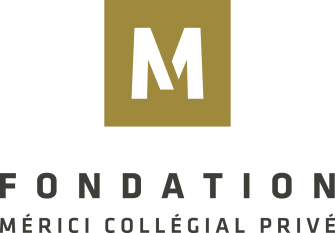 Demande de bourse d’aide personnelle de dernier recoursLe programme de bourse d’aide personnelle de la Fondation du Collège Mérici vise à venir en aide aux étudiants éprouvant des difficultés financières IMPORTANTES. Une seule demande par session est autorisée. Pour bénéficier de l’aide financière de dernier recours, l’étudiant doit :Avoir un statut d’étudiant à temps complet.Avoir fait les démarches auprès de l’Aide financière aux études (Régime de prêts et bourses du gouvernement provincial) et d’avoir rencontré ou contacté Mme Sylvie Demers (M118), responsable des Prêts et Bourses au Collège.Avoir exploré, le cas échéant, les autres programmes d’aide disponibles (Sécurité du revenu, etc.).Avoir sollicité son environnement familial.Travailler, lorsque possible, pour un maximum de 15 heures par semaine.Avoir démontré que tu gères ton budget de façon responsable (éliminer les dépenses non essentielles).Déposer une demande écrite et complète au local M120.Avoir reçu l’aval de tous les membres du comité des bourses. (Rencontre du comité le 6 avril 2018)Déclarer la bourse comme un revenu lors de la production du rapport d’impôt, tel que prescrit par le gouvernement.Session Hiver 2018Je consens à ce que les renseignements fournis soient vérifiés auprès des instances officielles.Je certifie que les renseignements fournis sont véridiques et conformes à ma situation actuelle. Signature		Date (A-M-J)	* Les demandes complètes seulement seront analysées.Documents à joindreAfin de faire l’analyse de votre demande, nous vous demandons d’annexer une lettre (faite à l’ordinateur) nous expliquant les raisons de votre demande ainsi que les démarches faites pour répondre à vos besoins financiers en indiquant les ressources et le montant ou l’aide obtenue.Vous devez aussi remplir la section Situation financière qui suit.Situation financièreREVENUSDÉPENSESJe déclare que tous les renseignements et documents fournis ici sont exacts et complets.	Date (a/m/j)Signature de l’étudiante ou étudiant Nom : Nom : Nom : Nom : Nom : Prénom : Prénom : Prénom : Code permanent :  Code permanent :  Code permanent :  Code permanent :  DA : DA : DA : Téléphone : Adresse, Ville, Province, Code postal :Courriel: Courriel: Courriel: Courriel: Courriel: Courriel: Courriel: Courriel: Programme : Programme : Session : Session : Session : Session : No Assurance sociale : No Assurance sociale : Enfant(s) à charge : Enfant(s) à charge : Enfant(s) à charge : Précisez : Précisez : Précisez : Précisez : Précisez : Nombre de personnes habitant avec vous :  Nombre de personnes habitant avec vous :  Nombre de personnes habitant avec vous :  Nombre de personnes habitant avec vous :  Nombre de personnes habitant avec vous :  Nombre de personnes habitant avec vous :  Nombre de personnes habitant avec vous :  Nombre de personnes habitant avec vous :  Nom : Prénom : Date de naissance :  Date de naissance :  A – Revenus d’emploi ou de travail autonome A – Revenus d’emploi ou de travail autonome A – Revenus d’emploi ou de travail autonome A – Revenus d’emploi ou de travail autonome A – Revenus d’emploi ou de travail autonome A – Revenus d’emploi ou de travail autonome A – Revenus d’emploi ou de travail autonome Arrondir au dollar le plus près1er mai 2017au31 août 20171er sept 2017au31 déc 20171er janvier 2018au30 avril 2018Revenus de stage ou de scrutin$$$$Revenus  d’emploi ou de travail autonome$$$$Prestations d’assurance-emploi (chômage)$$$$Indemnité de remplacement du revenu de CSST et de la SAAQ$$$$Sous-total A :(additionnez les montants de chaque colonne)$$$$B – Ressources financières autres que des revenus d’emploiArrondir au dollar le plus prèsB – Ressources financières autres que des revenus d’emploiArrondir au dollar le plus prèsB – Ressources financières autres que des revenus d’emploiArrondir au dollar le plus prèsB – Ressources financières autres que des revenus d’emploiArrondir au dollar le plus prèsB – Ressources financières autres que des revenus d’emploiArrondir au dollar le plus prèsB – Ressources financières autres que des revenus d’emploiArrondir au dollar le plus prèsB – Ressources financières autres que des revenus d’emploiArrondir au dollar le plus prèsRentes d’orphelin, d’enfant de personne invalide, de conjoint survivant (RRQ, RPC), indemnités de décès (SAAQ) ou d’enfant de victime d’acte criminel (CSST)$$$$Pension alimentaire reçue$$$$Revenus de placements et d’intérêts$$$$Prêts et bourses (Aide financière aux études)$$$$Bourses d’études (autres que celles du Programme de prêts et bourses)$$$$Prestations d’assistance-emploi (aide sociale) du ministère de l’Emploi et de la Solidarité sociale$$$$Allocations familiales et prestations fiscales pour enfants$$$$Soutien financier (des parents ou du conjoint)$$$$Sous-total B:(additionnez les montants de chaque colonne)$$$$TOTAL DES REVENUS ::(additionnez les montants du sous-total (A+B))$$$C – Précisions relatives aux ressources financièresC – Précisions relatives aux ressources financièresC – Précisions relatives aux ressources financièresPlacements $$Montant utilisé de la marge de crédit étudiante accordée par votre établissement financier (cartes de crédit excluses)$$Montant disponible de la marge de crédit étudiante accordée par votre établissement financier (cartes de crédit exclues)$$Arrondir au dollar le plus près1er mai 2017au31 août 20171er mai 2017au31 août 20171er sept 2017au31 déc 20171er sept 2017au31 déc 20171er janvier 2018au30 avril 20181er janvier 2018au30 avril 2018Frais scolaires :Frais scolaires :Frais scolaires :Frais scolaires :Frais scolaires :Frais scolaires :Frais scolaires :droits de scolarité$$$Livres, matériel scolaire, etc.$$$LogementLogementLogementLogementLogementLogementLogementLoyer, pension$$$Remboursement d’hypothèque$$$Taxes et assurances$$$Chauffage et Électricité$$$Téléphone, Internet, câble, cellulaire$$$Nourriture :Nourriture :Nourriture :Nourriture :Nourriture :Nourriture :Nourriture :Épicerie$$$Repas à l’extérieur$$$Transport :Transport :Transport :Transport :Transport :Transport :Transport :Transport en commun, taxis$$$Automobile (paiements), stationnement$$$Essence, réparation et assurances automobile$$$Santé :Santé :Santé :Santé :Santé :Santé :Santé :Dentiste$$$Médicaments, optométrie$$$Autres : $$$Autres dépenses :Autres dépenses :Autres dépenses :Autres dépenses :Autres dépenses :Autres dépenses :Autres dépenses :Sports (équipement inclus), sorties$$$Habillement et nettoyeur$$$Remboursement de dettes$$$Autres : $$$Dépenses pour enfants :Dépenses pour enfants :Dépenses pour enfants :Dépenses pour enfants :Dépenses pour enfants :Dépenses pour enfants :Dépenses pour enfants :Habillement$$$Frais scolaires$$$Activités sportives, activités culturelles$$$Soins de santé $$$Autres : $$$TOTAL DES DÉPENSES(additionnez les montants de chaque colonne):$$$Revenus$MoinsDépenses$Solde$Dettes :Emprunts bancaires (excluant les prêts pour études)$Emprunts personnels (parents, amis, etc.)$Dépannage (établissement d’enseignement)$